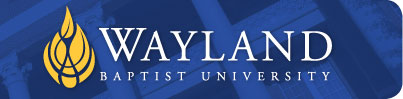 School of NursingWayland Baptist University Mission Statement:  Wayland Baptist University exists to educate students in an academically challenging, learning-focused and distinctively Christian environment for professional success and service to God and humankind.Course Name:  NURS 3425 VC Pediatric NursingTerm: Winter 2016Course Coordinators:		Richard P Diaz, DNP, FNP/PMHNP-BC       On-Line Instructor				richard.diaz@wayland.edu					Eme Ukot, PhD			Clinical Instructor for On-Line Cohort				Eme.ukot@wayland.wbu.eduOffice Phone number:      210-324-3619Office hours: 		Virtual Office HoursBuilding and location:    N/AClass meeting time and location:  Virtual ClassCatalog Description:  This course introduces the student to the care of the well child, the child with special needs and the child with acute and chronic health care needs. Strong emphasis on maintaining dignity of the child and promoting healthy growth and development, even during illness. The child’s family’s needs will be examined.Prerequisites:  NURS 3622 Fundamentals of Nursing, NURS 3421 Health Assessment, NURS 3430 Introduction to Medical Surgical Nursing, and NURS 3424 PharmacologyRequired Textbooks and Resource Material:Ward, S., Hisley, S. (2016) Maternal-Child Nursing Care (2nd Ed), Philadelphia: F.A. Davis Co. ISBN: 978-0-8036-3665-1Gasper, M., Dillon, P (2011) Clinical Simulations for Nursing Education (Learner Volume), Philadelphia:       F. A. Davis Co.  ISBN: 978-0-8036-2180-0Giddens, J. F. (2017) Concepts of Nursing Practice (2nd Ed.), St. Louis, MO: Elsevier.Lippincott DocuCare. Electronic Student Charting Software Format. ISBN: 9781451182477.   www.atitesting.comStudent Learning Outcomes: At the end of the course, the student will be able to:Understand select sub-concepts under biophysical and psychosocial health care concepts; as well as the professional nursing and health care systems concepts.Demonstrate the role of the professional registered nurse in the care of the client.Exemplify caring throughout the lifespan including an understanding of cultural diversity.Implement the five steps of nursing care in a systematic process which include assessment, diagnosis, planning, implementation, and evaluation.   Deliver care to patients utilizing the Professional Standards of Nursing Practice.Interpret/practice legal and ethical parameters as they apply to nursing in collaboration with the client and the interdisciplinary health care team.Execute patient care utilizing knowledge of the characteristics, concepts, and processes related to transmission of common communicable diseases including risk factors and preventive health practices.Implement the theory behind the performance of nursing skills necessary to provide safe, competent care in the clinical setting.Attendance requirements: Students enrolled at one of the university’s external campuses should make every effort to attend all class meetings.  All absences must be explained to the instructor, who will then determine whether the omitted work may be made up.  When a student reaches that number of absences considered by the instructor to be excessive, the instructor will so advise the student and file an unsatisfactory progress report with the external campus executive director/dean.  Any student who misses 25 percent or more of the regularly scheduled class meetings may receive a grade of F in the course.  Additional attendance policies for each course, as defined by the instructor in the course syllabus, are considered a part of the university’s attendance policy.  Statement on Plagiarism and Academic Dishonesty:  Wayland Baptist University observes a zero tolerance policy regarding academic dishonesty.  Per university policy as described in the academic catalog, all cases of academic dishonesty will be reported and second offenses will result in suspension from the university.  Disability Statement:  : In compliance with the Americans with Disabilities Act of 1990 (ADA), it is the policy of Wayland Baptist University  that no otherwise qualified person with a disability be excluded from participation in, be denied the benefits of, or be subject to discrimination under any educational program or activity in the university.  The Coordinator of Counseling Services serves as the coordinator of students with a disability andshould be contacted concerning accommodation requests at (806) 291-3765.  Documentation of a disability must accompany any requests for accommodations.Course Requirements and Grading criteria: Students shall have protection through orderly procedures against prejudices or capricious academic evaluation.  A student who believes that he or she has not been held to realistic academic standards, just evaluation procedures, or appropriate grading, may appeal the final grade given in the course by using the student grade appeal process described in the Academic Catalog.  Appeals may not be made for advanced placement examinations or course bypass examinations.  Appeals are limited to the final course grade, which may be upheld, raised, or lowered at any stage of the appeal process.  Any recommendation to lower a course grade must be submitted through the Executive Vice President/Provost to the Faculty Assembly Grade Appeals Committee for review and approval.  The Faculty Assembly Grade Appeals Committee may instruct that the course grade be upheld, raised, or lowered to a more proper evaluation.Course Lecture ScheduleFor the comprehensive course calendar, click on the Classroom tab in blackboardClass/Clinical/Skills Lab Attendance: The pediatric course consists of a 110 total contact hours. If a student misses 27.5 or more hours they will receive a failing grade in this course. If a student is tardy to class and/or skills lab for a total of three times this will count as an absence of 3 hours. If you are late to clinical for a total of 3 times this will count as an absence of 8 hours. A STAR counseling form will be filled out each time the student is tardy.ClassroomGrading   Exam One    			17%                                	Exam Two   			17%                                	Exam Three 			17%                                	 Exam Four  			17% 			Final Exam 			22%                                    	    ATI 				10% Total                                              100%A =90-100B =80-90C =75-80 D =60-74F =59 and below
Grading Policies:Grading of exams will be done as outlined per course syllabus and rubrics of each course.All nursing courses require a 75 average to pass. Rounding will be held until the end of the quarterRounding will not be done from the hundredths placeExamples of rounding74.17 = 74.174.49 = 74.474.5 = 75Wayland Baptist University does not recognize the Blackboard phone app and will only use the school on-line Blackboard site for rounding
Testing Policy: All students testing in the School of Nursing will be taking computerized testing unless otherwise notified.  All students must be present for the exam at the scheduled time and place.  If a student is late for the test, that amount of time will be deducted from your scheduled test time (example- test time is 60 min. you arrive 20 min. late, you now have 40 min to take the test). All students will be given 1.5 minutes per question.  All tests must process with one question at a time with no backtracking.  In the event that the student cannot make the testing date and time, the student must contact the faculty member at least one hour prior to the test.  The faculty member has the right to choose whether the reason for the student not testing is an excusable reason and whether or not a makeup test will be given.  If the faculty allows the student to complete a makeup exam, the student must complete the exam not later than one week following the scheduled exam.  If the student does not complete the makeup exam in the one week time period the student will receive an “F” on the exam.  If the student does not notify a faculty member that he/she is missing exam the student will receive an “F” on the exam.  If a student arrives late for an exam they will not be given additional time to complete the exam.  Faculty review exams once all students have completed an exam.  If 66% or more of the student population selected the incorrect answer the question will be reviewed for validity and reliability.  The question will be considered for retain as is, throw out, or accept more than one answer.  If a question is thrown out then the total number of questions will be reduced by one.  Exam reviews can only be done with the current exam and must be done within one week of the exam.  Final exams will not be reviewed unless the student has failed the course.  Any challenges to test questions must be submitted in writing and be supported with rationale and text with page numbers and why you feel the answer you are suggesting is correct.  The faculty will review your challenge and respond to you within 72 hours.  ATI: Grading Rubric:                                                             Content Master Series / Grading Rubric 10%↓Portfolio Students will be required to maintain an ATI Portfolio Binder (see blackboard for details) which is to be used with Focused Review and Active Learning TemplatesATI assignments must be complete and handed in by due date. No late or incomplete assignments will receive credit.Class Attendance Policy: Students are expected to attend all classes. Wayland Baptist University (WBU) requires students to attend 75% of each enrolled class in order to pass each course. Therefore, any student who is not present for at least 75% of the scheduled class sessions will automatically receive a grade of “F” in the course. Students are expected to be on time to class. Tardiness is disruptive to the learning environment and is considered unprofessional behavior. Three late arrivals are defined as one absence. ClinicalGrading: The clinical portion of the course is on a pass/fail basis. Students must pass the clinical portion in order to pass the course. Students must achieve an 85% or higher to pass the clinical portion of the course. The Level Two Clinical Evaluation form will be used to determine the students pass or fail performance for this course.  The evaluation form will be posted on Blackboard.  See clinical handbook and blackboard for discussion on other expectations and assignments.WBU has adopted Caputi Model for Clinical Education. Students will be required to maintain a Clinical Activities Portfolio (CAP©) throughout their time at WBU (see details on blackboard). Most clinical assignments will be completed and evaluated during the clinical day. Students are required to post these assignments with evaluation (grading rubrics) on blackboard by the end of the clinical day. Students must achieve a “satisfactory” on all rubrics by the end of the semester. Medication Calculation Test: Medication testing will occur in every course with a clinical component throughout the program. A standardized test of ten questions will be used to measure medication math competency. Three tests will be administered prior to passing medication in the clinical setting. The student will complete a review of the ATI tutorials (Dosage Calculations and Pharmacology Made Easy Modules-as assigned) at the beginning of each course with a clinical component. The student must achieve a 90% to pass the standardized 10-question exam and to be able to pass medications in the clinical arena. If the student fails to make a 90% after 3 attempts, a clinical failure will result. A clinical failure results in a course failure.  If the student is unsuccessful in attaining a 90% after each medication exam, the student is expected to meet with faculty to implement an active learning plan to identify strengths and learning opportunities before they take the next exam. Uniform Dress Code:The uniform dress code is designed to assist the students and the faculty to maintain consistency in dress attire as is considered appropriate and safe for professional nursing practice. When representing the School of Nursing in the hospital and the community, students are expected to adhere to dress codes as specified by the Uniform Dress Code policy. When representing the School of Nursing during class lectures or labs held at Wayland Baptist University (WBU), The Simulation Lab, and/or clinical sites, the student is required to wear the Clinical Uniform. Students are to wear their uniform only when in class, clinical, or lab settings. Students are not to wear WBU uniform, lab coat, patches or pins when outside the class, clinical, or lab setting or when working in hospitals or other health care agencies for pay. The WBU nursing uniform consists of navy blue scrub pants and gold scrub top and must be worn to every clinical and skills lab.All assignments in class, clinical or skills lab must be complete and handed in by due date. No late or incomplete assignments will receive creditClinical and Lab attendance policyStudents must attend all clinical activities as assigned including orientation, computer training, simulation lab, and extrinsic sites. WBU has a mandatory clinical and lab attendance policy. Therefore, there are no excused absences in clinical or labs. Unacceptable reasons for missing a clinical experience are work, travel, or social reasons. A student will notify their clinical instructor verbally at least one hour prior to the absence and notify course coordinator within 24 hour. Faculty may require withdrawal of any student who has missed sufficient clinical to prevent completion of clinical outcomes and/or objectives. Late arrival to clinical or post conference is not acceptable Three late arrivals are defined as one absence. Any student reporting to clinical or lab after the scheduled time is subject to penalties and consequences associated with failure of professionalism and accountability. For each offense a written STAR counseling statement will be completed. Students may not attend clinical or labs to which they are not assigned. WBU requires students to attend the full number of clinical and lab hours. There will be a make-up day for clinical and lab during finals week. Those students who have provided documentation demonstrating authenticity for missing one 8 hour lab or one 8 hour clinical day are required to make up the 8 hours experience during finals week. Failure to complete make up clinical day may result in course failure. Students who fail to attend the full number of clinical and lab hours will receive a grade of “F” in the course. STAR COUNSELING FORMFaculty Name: ______________________________          Date of Incident: ____________________________Student Name: ______________________________         Date of Session: ____________________________S- Situation: Describe Situation.T- Task: Requirements and/or policy performance standards that are not being meet. (Standards and evaluation criteria published in course syllabus and/or clinical handbook). State reference page number(s) if applicable.A: Action(s): To be taken to improve unsatisfactory performance.     Consequences: Consequences of not meeting performance improvement plan.     Date: To improve performance by: __________R: Results: Results from action(s) listed above     Date: Performance corrected: __________Faculty Signature: ______________________________________          Date: _______________Students Signature: _____________________________________         Date: _______________Observer Signature: _____________________________________        Date: _______________Week/DateTopicWeek 15/29-6/4Chapters: 20-21Week 15/29-6/4Concepts: Week 15/29-6/4Dosage Calculation Test #1Week 26/5-6/11Chapters: 22-23Week 26/5-6/11Concepts:Week 26/5-6/11Dosage Calculation Test #2 (if needed).Week 36/12-6/18Exam 1: Chapters 20-23Week 36/12-6/18Chapters: 24Week 36/12-6/18Concepts: Week 36/12-6/18Dosage Calculation Test #3 (if needed).Week 46/19-6/25Chapters: 25, 26Week 46/19-6/25Concepts: Week 56/26-7/2Exam 2: Chapters: 24-26Week 56/26-7/2Chapters: 27Week 56/26-7/2Concepts: Week 56/26-7/2ATI Practice Assessment A by Sunday 11:59 P.Week 67/3-7/9Chapters: 28, 29Week 67/3-7/9Concepts: Week 67/3-7/9Pediatric Practice Assessment A Focused Review and Learning Templates by Sunday 11:59P.Week 77/10-7/16Exam 3: Chapters 27-29Week 77/10-7/16Chapters: 30Week 77/10-7/16Concepts: Week 77/10-7/16ATI Practice Assessment B by Sunday 11:59 P.Week 87/17-7/23Chapters: 31-32Week 87/17-7/23Concepts: Week 87/17-7/23Pediatric Practice Assessment B Focused Review and Learning Templates by Sunday 11:59P.Week 97/24-7/30Exam 4: 30-32Week 97/24-7/30Chapters: 33Week 97/24-7/30Concepts: Week 97/24-7/30ATI: Learning System Quizzes: “Final Test” for Pediatrics in class.Week 107/31-8/6Proctored ATI Exam.Week 107/31-8/6Chapters: 34-35Week 107/31-8/6Concepts: Week 118/7-8/13Final Comprehensive ExamWeek 118/7-8/13Proctored Exam Retake (if needed).Practice AssessmentsPractice AssessmentsComplete Practice Assessment ARemediation:*Minimum one hour Focused Review*For each topic missed complete an active learning templateComplete Practice Assessment BRemediation:*Minimum one hour Focused Review*For each topic missed complete an active learning template2 pts2 ptsProctored AssessmentProctored AssessmentProctored AssessmentProctored AssessmentProctored AssessmentLevel 3Level 2Level 2Level 1Below Level 14 pts.3 pts.3 pts.2 pts.0 pts.Remediation:*Minimum one hourFocused  Review*For each topic missedcomplete an activelearning templateRemediation:*Minimum two hourFocused Review*For each topic missedcomplete an activelearning templateRemediation:*Minimum two hourFocused Review*For each topic missedcomplete an activelearning templateRemediation:*Minimum three hourFocused Review*For each topic missedcomplete an activelearning templateRemediation:*Minimum four hourFocused Review*For each topic missedcomplete an activelearning template2 pts.2 pts.2 pts.2 pts.2 pts.Proctored Assessment RetakeProctored Assessment RetakeProctored Assessment RetakeProctored Assessment RetakeProctored Assessment RetakeNo retakeNo RetakeRetakeRetakeRetake1 pt.1 pt.1 pt.